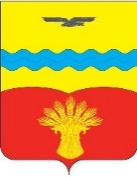 АДМИНИСТРАЦИЯ МУНИЦИПАЛЬНОГО ОБРАЗОВАНИЯПОДОЛЬСКИЙ СЕЛЬСОВЕТ КрасногвардейскОГО районА оренбургской ОБЛАСТИПОСТАНОВЛЕНИЕ16.03.2023                                                                                                       № 43-пс. ПодольскО внесении дополнений в приложение  постановления администрации Подольского сельсовета Красногвардейского района Оренбургской области от 16.02.2022 № 23-п «Об утверждении Правил землепользования и застройки муниципального образования Подольский сельсовет  Красногвардейского района Оренбургской области»В соответствии с Федеральным законом Российской Федерации от 06.10.2003 № 131-ФЗ «Об общих принципах организации местного самоуправления в Российской Федерации, Уставом муниципального образования Подольский сельсовет Красногвардейского района Оренбургской области, руководствуясь пунктом 7 части 3 статьи 33 Градостроительного кодекса РФ, администрация Подольского сельсовета Красногвардейского района Оренбургской области:        1. Дополнить основные виды разрешенного использования территориальной  зоны  	О-1 «Общественно-деловые зоны» - видом разрешенного использования 12.0.2 - «Благоустройство территории» - Размещение декоративных, технических, планировочных, конструктивных устройств, элементов озеленения, различных видов оборудования и оформления, малых архитектурных форм, некапитальных нестационарных строений и сооружений, информационных щитов и указателей, применяемых как составные части благоустройства территории, общественных туалетов, установив предельные размеры земельных участков и предельные параметры разрешенного строительства, реконструкции  объектов капитального  строительства:1. Предельный минимальный размер земельных участков - не устанавливается;2. Предельный максимальный размер земельных участков - не устанавливается;3.   Минимальные отступы от границ земельных участков в целях определения мест допустимого размещения зданий, строений, сооружений, за пределами которых запрещено строительство зданий, строений, сооружений - не устанавливается;4.    Предельное количество этажей или предельная высота зданий, строений, сооружений - не устанавливается;5.  Максимальный процент застройки в границах земельного участка, определяемый как отношение суммарной площади земельного участка, которая может быть застроена, ко всей площади земельного участка - не устанавливается;6. Минимальные отступы от красной линии в целях определения мест допустимого размещения зданий, строений, сооружений, за пределами которых запрещено строительство зданий, строений, сооружений - не устанавливается;7.  Коэффициент застройки квартала - не устанавливается;8.  Коэффициент плотности застройки квартала - не устанавливается;    2. Установить, что настоящее постановление вступает в силу после обнародования и подлежит размещению на официальном сайте муниципального образования Подольский сельсовет Красногвардейского района в сети «Интернет». 3. Контроль за исполнением настоящего постановления оставляю за собой.Глава сельсовета                                                                             Ю.Л. ГавриловРазослано: в дело, отделу архитектуры района, прокурору района, для обнародования.